Приложение №4Изучение рекомендаций производителя 13.01.2021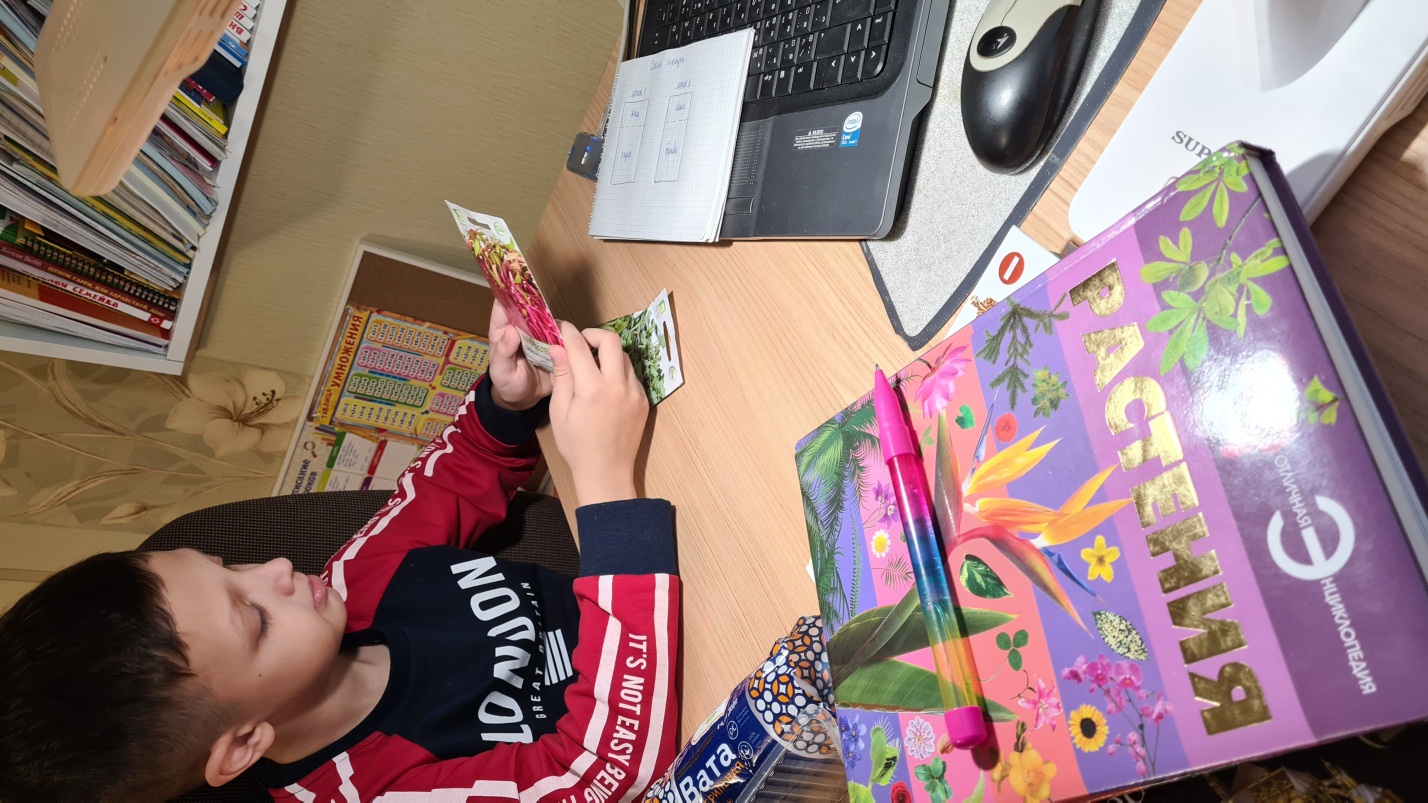 